LIBERATORIA PER LA PUBBLICAZIONE DI DATI E IMMAGINE RIGUARDANTI L’ALUNNO_______________________________________________________Il/la sottoscritto/a __________________________________________________________genitore  dell’alunno/a ______________________________________________________nato/a a _______________________________________ il_________________,residente in_____________________ via _____________________ n. _____, frequentante il corso_________con la presenteAUTORIZZAai sensi del D. Lgs. 196/2003 ed anche ai sensi dall'art. 10 cod. civ. e degli artt. 96 e 97 legge 22.4.1941, n. 633, la Scuola alla pubblicazione, a titolo gratuito,di dati e immagini fotografiche, in cui compare il proprio figlio, per il relativo utilizzo nell’ambito dell’attività scolastica.In tale prospettiva le foto potranno essere pubblicate, a titolo gratuito, sul sito internet www.liceomangino.it, sugli stampati editi dalla scuola stessa e quant’altro prodotto per fini didattici e promozionali della scuola.In qualsiasi momento sarà possibile richiedere la rimozione dal sito di dati e fotografie riguardanti il minore.La presente autorizzazione è da ritenersi valida per tutto il corso di studi dell’alunno presso la scuola.Pagani,______________Firma del genitore_________________________________________________________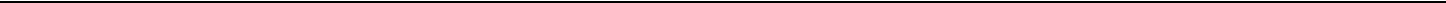 Informativa ai sensi dell’art. 13 del D. Lgs. n. 196/2003La Scuola Secondaria di 2° grado “B.Mangino” di Pagani, quale titolare e responsabile del trattamento, informa che i dati personali da lei conferiti con la presente liberatoria saranno trattati con modalità cartacee e telematiche dalla Scuola stessa, nell’ambito della gestione dell’attività scolastiche, nel rispetto della vigente normativa e degli obblighi di riservatezza; in tale ottica i dati inerenti gli alunni, ivi incluse le immagini, verranno utilizzati per le finalità strettamente connesse e strumentali alla gestione dell’attività scolastiche e non saranno cedute a soggetti terzi.In qualsiasi momento lei potrà esercitare tutti i diritti indicati dall’articolo 7 del D. Lgs. 196/2003, in particolare la cancellazione, la rettifica o l’integrazione dei suoi dati. Tali diritti potranno essere esercitati secondo le modalità indicate dall’articolo 9 del Codice Privacy inviando comunicazione scritta alla scuola.